"ARTIFICIO DI COSCIENZA" DI PINO PULLELLA TRIONFA A MADRID ALL'INTERNATIONAL FILM FESTIVAL. 
MARIA GIGLIA, GIOVANE ATTRICE SINAGRESE, LA PROTAGONISTA DEL CORTOMETRAGGIO.“Artificio di Coscienza”, il cortometraggio di Pino Pullella ha trionfato a Madrid all’International film Festival, la kermesse cinematografica internazionale, riservata ad artisti emergenti che si tiene annualmente nella capitale spagnola.
I sei minuti e 44 secondi, quanto dura il corto contro la violenza sulle donne, hanno passato la rigorosa selezione della giuria spagnola che ha analizzato oltre cinquantamila video.
Il video, “fatto in casa”, prende spunto da un atroce femminicidio.
La giuria internazionale ha premiato (Premio Award - Miglior montaggio) il lavoro di Pino Pullella, regista umbertino non nuovo ad esperienze cinematografiche di successo, realizzato con la collaborazione di Gaetano Spagnolo (foto e riprese video), Claudio Di Blasi ed Emma Scaffidi (attori), Graziella Starvaggi, Filippo Melita (musiche).
Protagonista principale del video è la giovane attrice sinagrese MARIA GIGLIA (26 anni, nella foto). A Maria e a tutto lo staff giungano i complimenti del Sindaco Nino Musca e dell'Amministrazione Comunale di Sinagra.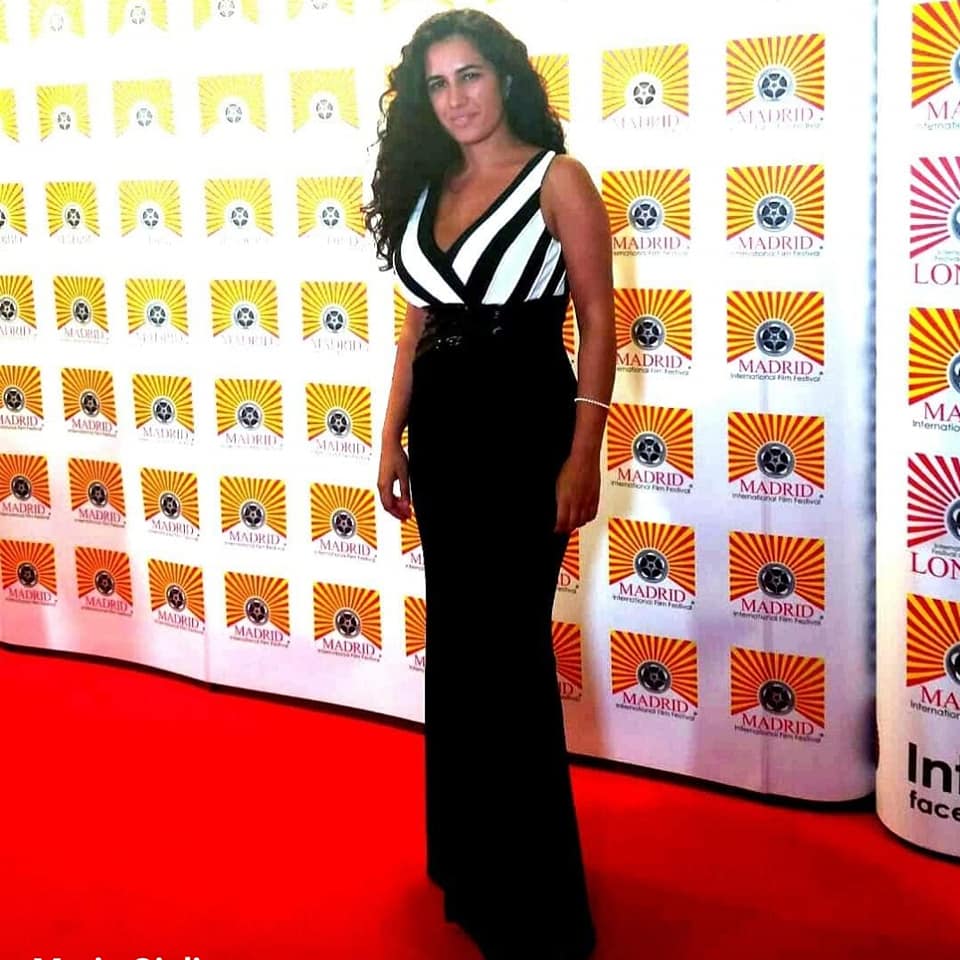 